Complete this form and upload it into the Plan of Study – Part I available in your Grad Rebel Gateway student portal. Once submitted, the form will route electronically for signatures. Upon approval by the Graduate College, a final copy of the form will be emailed to your Rebelmail account.Refer to the 2016-17 Graduate Catalog for degree requirements:https://catalog.unlv.edu/preview_program.php?catoid=17&poid=4216
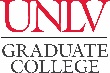 PLAN OF STUDY - Part IIMASTER OF PUBLIC ADMINISTRATION Non-Profit Management Concentration2016-17CatalogCOURSE REQUIREMENTSRequired Courses – 18 CreditsRequired Courses – 18 CreditsRequired Courses – 18 CreditsRequired Courses – 18 CreditsRequired Courses – 18 CreditsRequired Courses – 18 CreditsRequired Courses – 18 CreditsRequired Courses – 18 CreditsCOURSE(Prefix & #)CREDITSGRADE (if completed)TERM(Taken/anticipated)SUBSTITUTION/TRANSFER (if applicable)SUBSTITUTION/TRANSFER (if applicable)SUBSTITUTION/TRANSFER (if applicable)SUBSTITUTION/TRANSFER (if applicable)COURSE(Prefix & #)CREDITSGRADE (if completed)TERM(Taken/anticipated)COURSECREDITSGRADEINSTITUTIONPUA 701PUA 703PUA 705PUA 707PUA 708PUA 770Analytic Skills Courses - 3 CreditsAnalytic Skills Courses - 3 CreditsAnalytic Skills Courses - 3 CreditsAnalytic Skills Courses - 3 CreditsAnalytic Skills Courses - 3 CreditsAnalytic Skills Courses - 3 CreditsAnalytic Skills Courses - 3 CreditsAnalytic Skills Courses - 3 CreditsCOURSE(Prefix & #)CREDITSGRADE(if completed)TERM(Taken/anticipated)SUBSTITUTION/TRANSFER (if applicable)SUBSTITUTION/TRANSFER (if applicable)SUBSTITUTION/TRANSFER (if applicable)SUBSTITUTION/TRANSFER (if applicable)COURSE(Prefix & #)CREDITSGRADE(if completed)TERM(Taken/anticipated)COURSECREDITSGRADEINSTITUTIONPUA 723Non-Profit Management Courses - 9 Credits
Complete 12 hours of the following courses, one course (3 credits) must be writing intensive: PUA 610, PUA 611, PUA 612, PUA 613, PUA 771, PUA 774, PUA 775, PUA 776Non-Profit Management Courses - 9 Credits
Complete 12 hours of the following courses, one course (3 credits) must be writing intensive: PUA 610, PUA 611, PUA 612, PUA 613, PUA 771, PUA 774, PUA 775, PUA 776Non-Profit Management Courses - 9 Credits
Complete 12 hours of the following courses, one course (3 credits) must be writing intensive: PUA 610, PUA 611, PUA 612, PUA 613, PUA 771, PUA 774, PUA 775, PUA 776Non-Profit Management Courses - 9 Credits
Complete 12 hours of the following courses, one course (3 credits) must be writing intensive: PUA 610, PUA 611, PUA 612, PUA 613, PUA 771, PUA 774, PUA 775, PUA 776Non-Profit Management Courses - 9 Credits
Complete 12 hours of the following courses, one course (3 credits) must be writing intensive: PUA 610, PUA 611, PUA 612, PUA 613, PUA 771, PUA 774, PUA 775, PUA 776Non-Profit Management Courses - 9 Credits
Complete 12 hours of the following courses, one course (3 credits) must be writing intensive: PUA 610, PUA 611, PUA 612, PUA 613, PUA 771, PUA 774, PUA 775, PUA 776Non-Profit Management Courses - 9 Credits
Complete 12 hours of the following courses, one course (3 credits) must be writing intensive: PUA 610, PUA 611, PUA 612, PUA 613, PUA 771, PUA 774, PUA 775, PUA 776Non-Profit Management Courses - 9 Credits
Complete 12 hours of the following courses, one course (3 credits) must be writing intensive: PUA 610, PUA 611, PUA 612, PUA 613, PUA 771, PUA 774, PUA 775, PUA 776COURSE(Prefix & #)CREDITSGRADE(if completed)TERM(Taken/anticipated)SUBSTITUTION/TRANSFER (if applicable)SUBSTITUTION/TRANSFER (if applicable)SUBSTITUTION/TRANSFER (if applicable)SUBSTITUTION/TRANSFER (if applicable)COURSE(Prefix & #)CREDITSGRADE(if completed)TERM(Taken/anticipated)COURSECREDITSGRADEINSTITUTIONCulminating Experience - 6 CreditsComplete the following courses in sequence: PUA 725, PUA 729Culminating Experience - 6 CreditsComplete the following courses in sequence: PUA 725, PUA 729Culminating Experience - 6 CreditsComplete the following courses in sequence: PUA 725, PUA 729Culminating Experience - 6 CreditsComplete the following courses in sequence: PUA 725, PUA 729Culminating Experience - 6 CreditsComplete the following courses in sequence: PUA 725, PUA 729Culminating Experience - 6 CreditsComplete the following courses in sequence: PUA 725, PUA 729Culminating Experience - 6 CreditsComplete the following courses in sequence: PUA 725, PUA 729Culminating Experience - 6 CreditsComplete the following courses in sequence: PUA 725, PUA 729COURSE(Prefix & #)CREDITSGRADE(if completed)TERM(Taken/anticipated)SUBSTITUTION/TRANSFER (if applicable)SUBSTITUTION/TRANSFER (if applicable)SUBSTITUTION/TRANSFER (if applicable)SUBSTITUTION/TRANSFER (if applicable)COURSE(Prefix & #)CREDITSGRADE(if completed)TERM(Taken/anticipated)COURSECREDITSGRADEINSTITUTIONPUA 725PUA 729TOTAL CREDITS* Minimum credits required for graduation = 36GRADUATION POLICIESA minimum of 50 percent of the degree program must be 700-level courses excluding thesis, dissertation, or professional/scholarly paper. Individual departments may require more than the Graduate College minimum.Courses used to fulfill requirements for one degree may not be used toward another degree. A candidate for an advanced degree or graduate certificate must have a minimum Graduate Program Grade Point Average of 3.00 to be eligible to graduate or receive the certificate.Refer to the Graduate Catalog for all Academic, Transfer Credit, and program-related policies and requirements.